II 3 – Italijanščina, 9. RAZRED 5. TEDEN (14. 4. – 17. 4. 2020)Pozdravljene, upam, da ste zdrave. Pred nami je peti teden učenja na daljavo, v katerem nadaljujemo s temo Oblačila in nakupovanje. Sledijo navodila za samostojno delo, tudi tokrat so razdeljena na dva dela.Rešitve vaj bodo 19. 4. 2020 objavljene v spletni učilnici na spletni strani šole. !! POMEMBNO !!Ker moram po navodilih vodstva šole v aprilu preveriti (ne oceniti!) vaše znanje, boste naslednji teden (20. 4. do 24. 4. 2020) dobile učni list, ki ga boste rešile in mi ga po elektronski pošti obvezno poslale v pregled. V poštev pride snov, ki smo jo obravnavali od januarja naprej (sedma enota v učbeniku, od strani 96 naprej, osma enota do strani 108). Še vedno velja, da me v primeru dodatnih vprašanj lahko kontaktirate preko elektronske pošte: nina.martelanc@os-franaerjavca.si .Ostanite zdrave.Lep pozdrav, Nina MartelancDEL – ZAPIS V ZVEZEK (nadaljevanje od 4. tedna)CHIEDERE SE UNA COSA PIACE E RISPONDERE(=Vprašati, če neka stvar ugaja/je všeč in odgovoriti)A: Ti piace questa borsa? (=Ti je všeč ta torba?)		*učbenik, stran 107/9B: Sì, moltissimo! (Ja, zelo.)						poslušaj 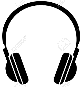 A: Ti piace fare spese? (= Ti je všeč nakupovati?)B: Sì, mi piace da morire!. (Ja, na smrt mi je všeč.)A: Ti piacciono questi occhiali? (=So ti všeč ta očala?)B: Non molto. (Ne preveč.)glagol PIACERE (=ugajati / biti všeč)			* učbenik, stran 108/1io PIACCIO		noi PIACCIAMO			dopolni z ustrezno obliko tu PIACI			voi PIACETE				glagola piacere.lui/lei PIACE		loro PIACCIONO			*učbenik, stran 108/2									zapiši, kaj ti je všeč in kaj ti niIL CONDIZIONALE PRESENTE DI POTERE E VOLERE(Pogojnik glagolov potere in volere)		POTERE					VOLEREio		potrei 		(jaz bi lahko)			vorrei 		(jaz bi rad)	tu		potresti	(ti bi lahko)			vorresti	(ti bi rad)lui/lei		potrebbe	(on/a bi lahko)		vorrebbe	(on/a bi rad/a)noi		potremmo	(mi bi lahko)			vorremmo	(mi bi radi)voi		potreste	(vi bi lahko)			vorreste	(vi bi radi)loro 		potrebbero	(oni bi lahko)			vorrebbero	(oni bi radi)Pogojnik uporabljamo za vljudnostna vprašanja (nakupovanje ipd.). -----------------------------------KONEC ZAPISA V ZVEZEK------------------------------------DEL – Utrjevanje snoviUčbenikPONOVITEV: IZGOVORJAVAStran 107 desnoVaja 1: poslušaj in ponoviVaja 2: poslušaj in označi pri katerih besedah slišiš 'gl' (=lj) in 'gn' (=nj)Vaja 3: najprej preberi besede, nato poslušaj posnetek in preveri, če si prebral pravilno.VAJE: tekoča snovUčbenikstran 108vaja 3 (dopolni z ustrezno obliko glagola v oklepaju.)Delovni zvezekstran 63vaja 1 (dopolni dialog z ustreznimi povedmi. Izbereš jih iz modrega pravokotnika.)vaja 2 (dopolni povedi z ustreznimi besednimi zvezami. Izbereš jih iz modrega pravokotnika.)vaja 3 (zapiši ustrezna vprašanja)stran 64vaja 1 (dopolni dialoge z glagolom piacere.)vaja 2 (besede postavi v pravilen vrstni red.)vaja 3 (povedi spremeni z glagolom piacere.)vaja 4 (dopolni povedi z glagolom volere v pogojniku.)vaja 5 (poišči štiri oblike glagola potere v pogojniku in dopolni tabelo.)stran 65vaja 6 (podčrtaj pravilno obliko glagola.)vaja 7 (z danimi iztočnicami napiši dialog v trgovini, pomagaj si z zapiski v zvezku, lahko tudi s slovarjem.)